Wrap met tonijnsaladeVoor 2 personen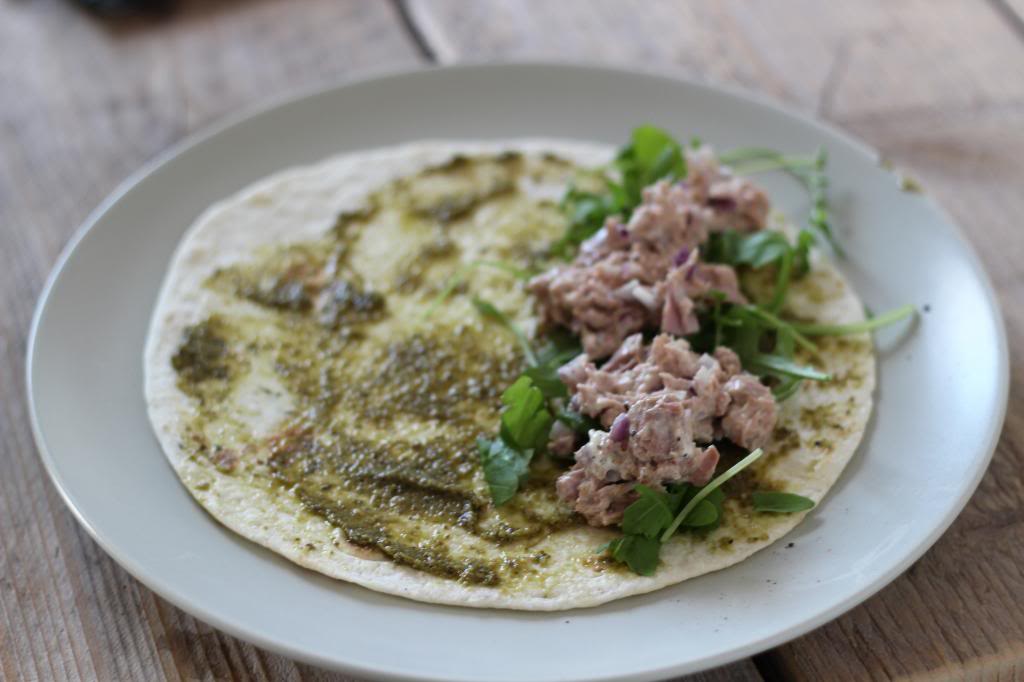 60 gram tonijn uit blik½  rode ui1 eetlepel halvanaise2 eetlepels pesto2 wrapshandje rucolaBereidingswijze: Snipper het uitje en doe deze in een bakje. Open het blikje tonijn en giet deze af.Doe de tonijn bij de ui en voeg nu ook de halvanaise toeRoer door elkaar. Smeer een eetlepel pesto over de wrap. Verdeel vervolgens wat rucola over de wrap. Schep de helft van de tonijnsalade op de rucola. Rol de wrap op.